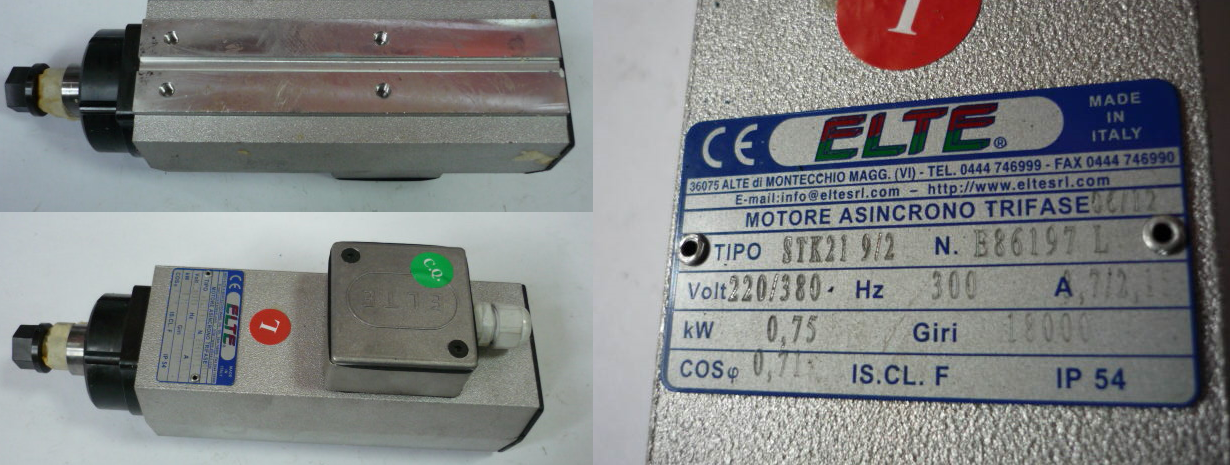 Код из 1САртикулНаименование/ Бренд/ПоставщикГабаритыД*Ш*В,ммМасса,кгМатериалМесто установки/НазначениеF0025101нетДвигатель асинхронный трехфазный STK21 9/2 L 0,75kW 300 Hz 18000 об./мин.D=25 d=20 d с резьбой=14  L=29 L1=84  L2=225металлКромкооблицовочные станки/узел снятия свесовF0025101нетELTED=25 d=20 d с резьбой=14  L=29 L1=84  L2=225металлКромкооблицовочные станки/узел снятия свесовF0025101нетHSCD=25 d=20 d с резьбой=14  L=29 L1=84  L2=225металлКромкооблицовочные станки/узел снятия свесов